Animal Week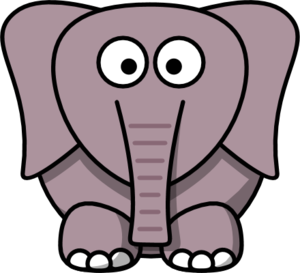 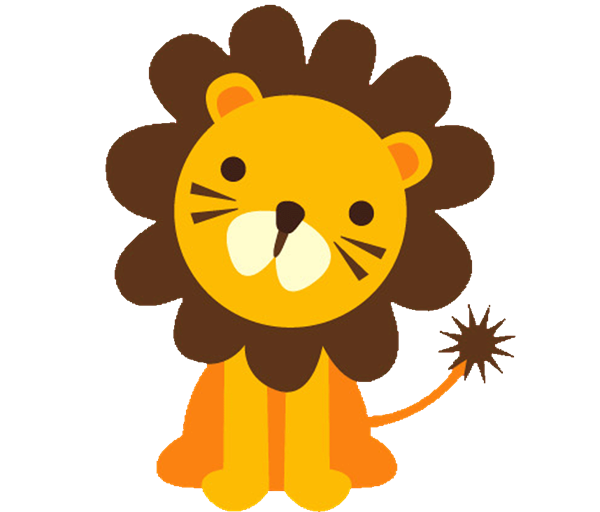 YELLOW SLIDE CIRCUITClimb up the mountainSlide down the river SpiderwalkKangaroo Jumps 3xFrog jumps in hoopsTabletopClimb like a monkey‘Armadillo’ rollPARENT/ CIRCUITBar-pike with rosesLever TouchesSpiderwalkJumpTaDaCartwheel***Beam-swap ball b/t buckets‘Armadillo’ rollPARENT/ CIRCUITDonkey kicks Climb through cave‘armadillo’ rollGo Fishing!Cat Walk up beamJump TaDaClimb up ladderSuperman/Mermaid HoldWalk on stonesTUMBLE TRAK CIRCUITPike roll-giraffe’s long lesOpossum hang- hands and feet around bar sidewaysBunny hops zigzag over beamFrog jumps on matSpiderwalkStarfish jumps (F & B))OR Seat drops SMALL BEAMSGrasshoppersBearwalksCat walksReleve-giraffe Stick landing on red mat! SLIDE CIRCUITUp the slideDown the stairsRings-upside down like a batFlamingos on beamLion crawl up beamsAround the islandDown the stairsSpiderwalkGrasshoppersWalk feet up poleClimb up stairsHang/swing and dropFlamingos on beamBackwards armadillo roll***AGAINST THE WALLMonkey BarsTaDaGrasshoppersTaDaFront Support OR Pullover***BSRTickles all the red spotsThrough the caveForward pike rollThrough tunnelsYELLOW SLIDE CIRCUITClimb up the mountainSlide down the riverSpiderwalkKangaroo Jumps 3xFrog jumps in hoopsTabletopClimb like a monkey‘Armadillo’ rollPARENT/ CIRCUITBar-pike with rosesLever TouchesSpiderwalkJumpTaDaCartwheel***Beam-swap ball b/t buckets‘Armadillo’ rollPARENT/ CIRCUITDonkey kicksClimb through cave‘armadillo’ rollGo Fishing!Cat Walk up beamJump TaDaClimb up ladderSuperman/Mermaid HoldWalk on stonesTUMBLE TRAK CIRCUITPike roll-giraffe’s long lesOpossum hang- hands and feet around bar sidewaysBunny hops zigzag over beamFrog jumps on matSpiderwalkStarfish jumps (F & B))OR Seat dropsSMALL BEAMSGrasshoppersBearwalksCat walksReleve-giraffeStick landing on red mat! SLIDE CIRCUITUp the slideDown the stairsRings-upside down like a batFlamingos on beamLion crawl up beamsAround the islandDown the stairsSpiderwalkGrasshoppersWalk feet up poleClimb up stairsHang/swing and dropFlamingos on beamBackwards armadillo roll***AGAINST THE WALLMonkey BarsTaDaGrasshoppersTaDaFront Support OR Pullover***BSRTickles all the red spotsThrough the caveForward pike rollThrough tunnels